Välkommen till Arvidsjaur Hockey och Svenska Ishockeyförbundet.Upprättat mellan ......................................... (Spelare) och .................................................. (Förening/ledare).1   Tillsammans är vi ett lag. 2   Vi vet att lagets totala insats betyder mer än enskilda prestationer. Laget före jaget!3   Vi vet att det vid sidan av ishockeyn är mycket viktigt att bete sig som en bra förebild. 4   Du är en representant för Arvidsjaur Hockey var du än är.5   Vi respekterar varandra på och utanför isen.6   Vi mobbar aldrig!7   Vi är rädd om vår anläggning och allas utrustning!8   Vi tar ansvar för vårt eget handlande och står till svars om vi inte agerar när andra beter      sig oansvarigt.9   Vi vet att som man tränar – spelar man! Vi gör alltid vårt bästa!10 Vi respekterar alltid vår förening och ledarna genom att:- meddela om vi inte kan komma till samlingarna.- vi är ombytta och klara i god tid före match/träning.- vi duschar alltid efter träning/match.- vi ansvarar över att alltid ha rätt utrustning med ossSom spelare, ledare och målsman känner jag till och är fullt införstådd med dessa regler. Med min underskrift intygar jag även att jag har läst och är införstådd i föreningens värdegrund, policy och handlingsplaner. Ort och DatumArvidsjaur den...................................................................................................................              ..................................................................Spelare				  Målsman...............................................................Arvidsjaur Hockey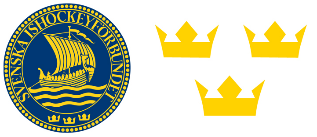 